                                                                                               Шаховская И.В.Задание для 1 курса ДПИ(Р) 191 Технология 24.03 – выполнение росписи на стекле. Объемный предмет.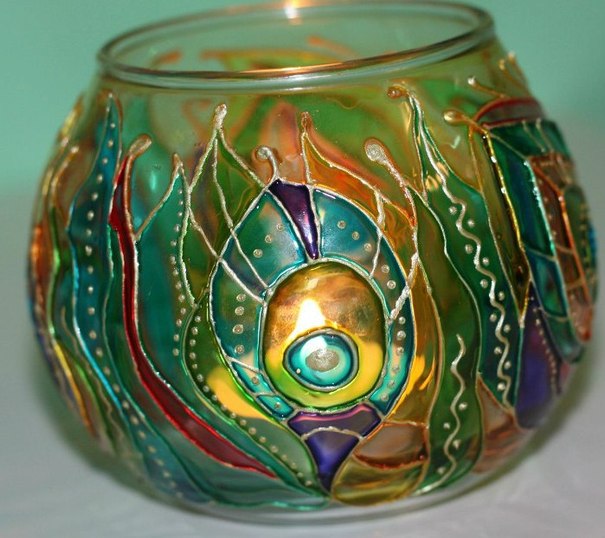 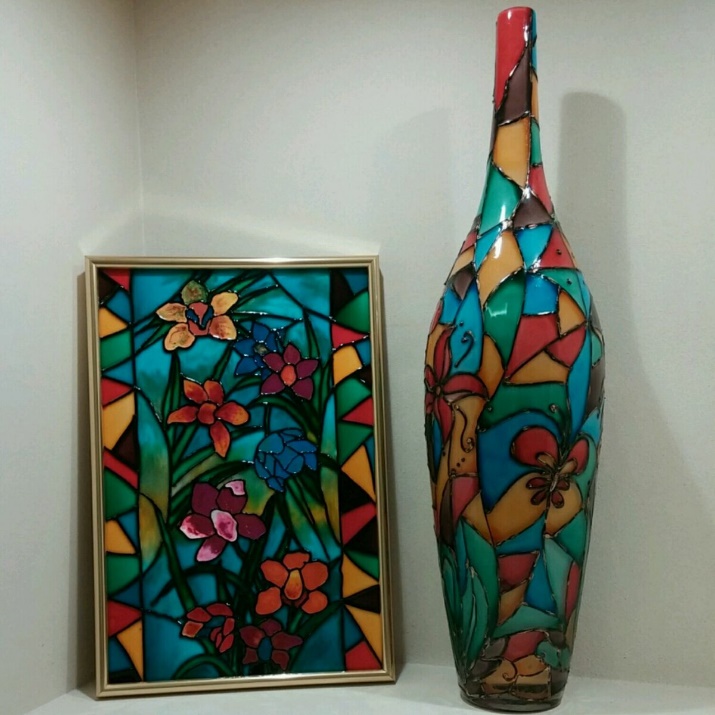   ПРИМЕРЫ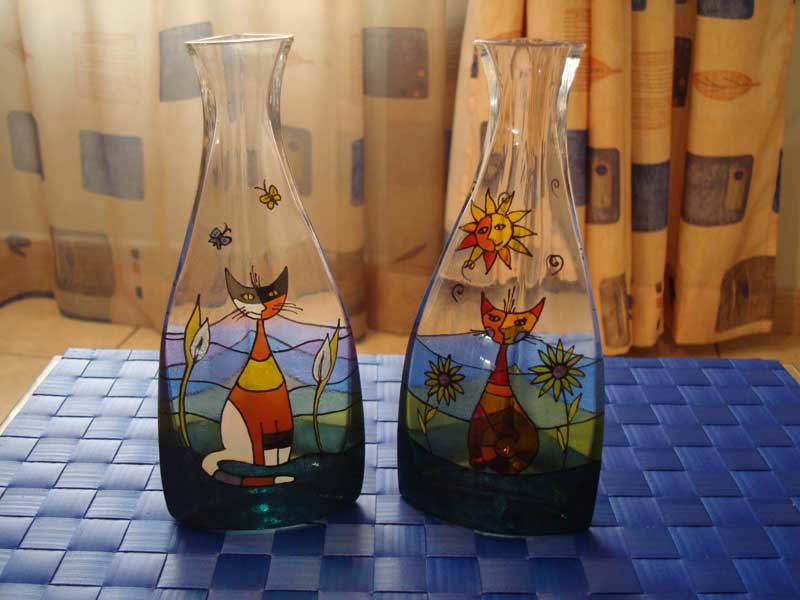 31.03 – подготовка ткани для выполнения росписи. Ткань требуется постирать, высушить, прогладить. Натянуть на подрамник.7.04 – перевод эскиза на ткань и нанесение цветного контура.  Проектирование 26.03 – разработка эскизов для росписи на ткани (декоративный натюрморт)ПРИМЕРЫ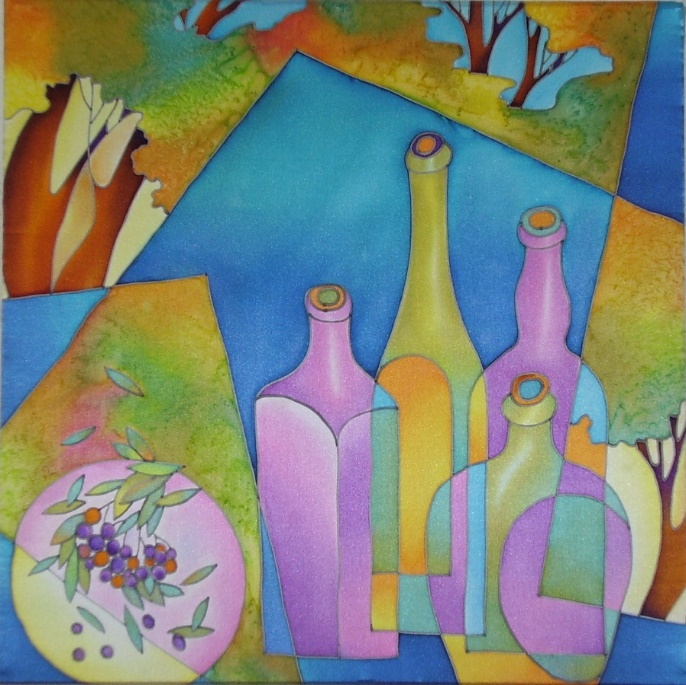 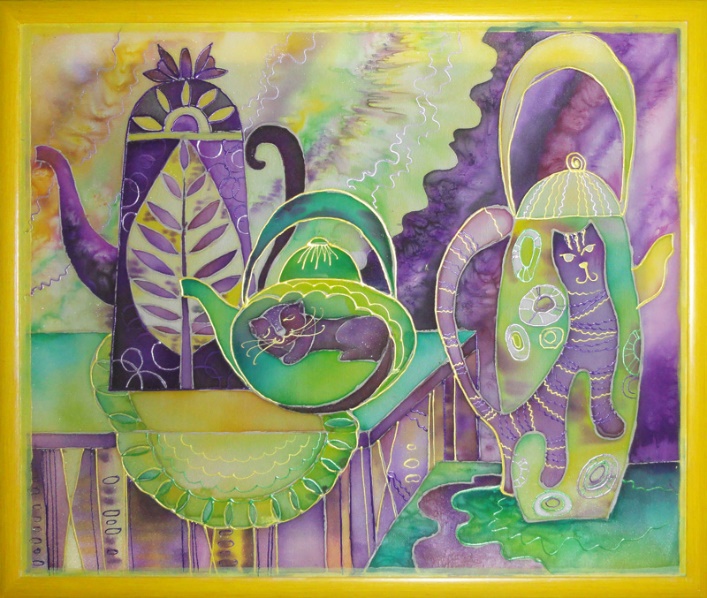 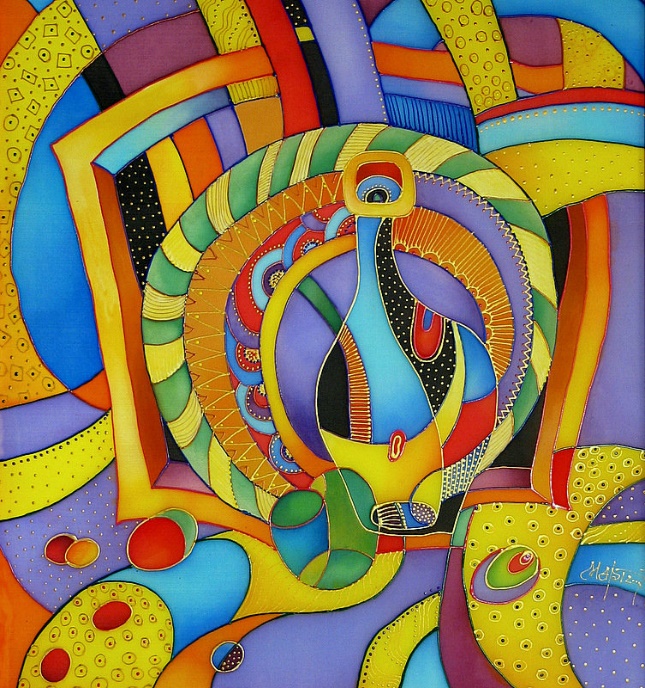 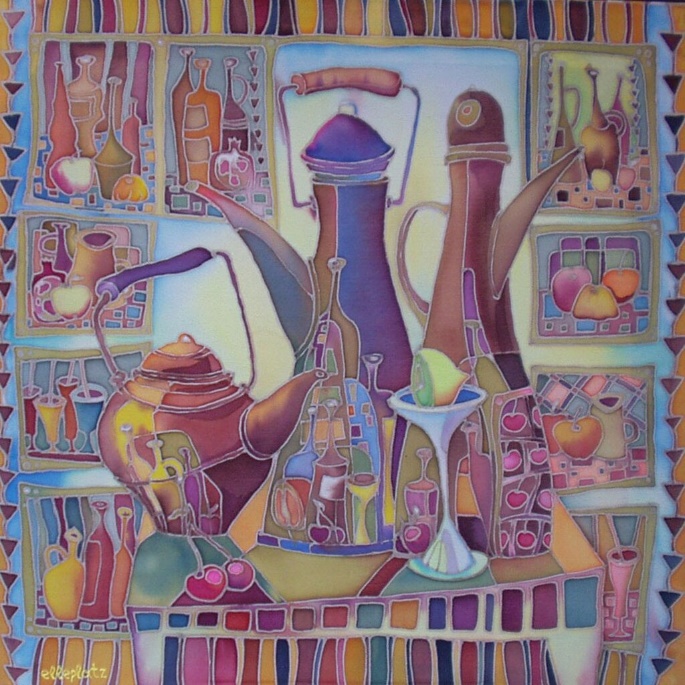 2.04 – выполнение эскиза в размер (картон) в цвете9.04 – разработка эскиза росписи на ткани (свободная тема).ПРИМЕРЫ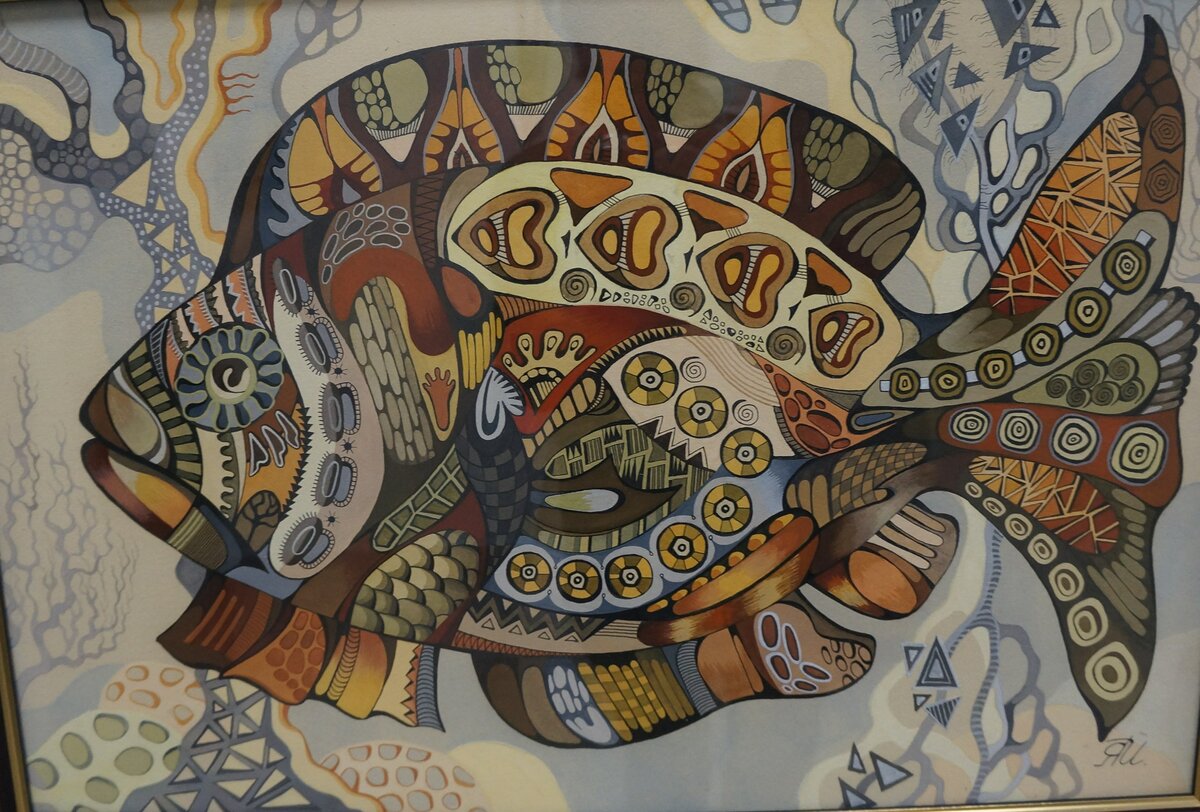 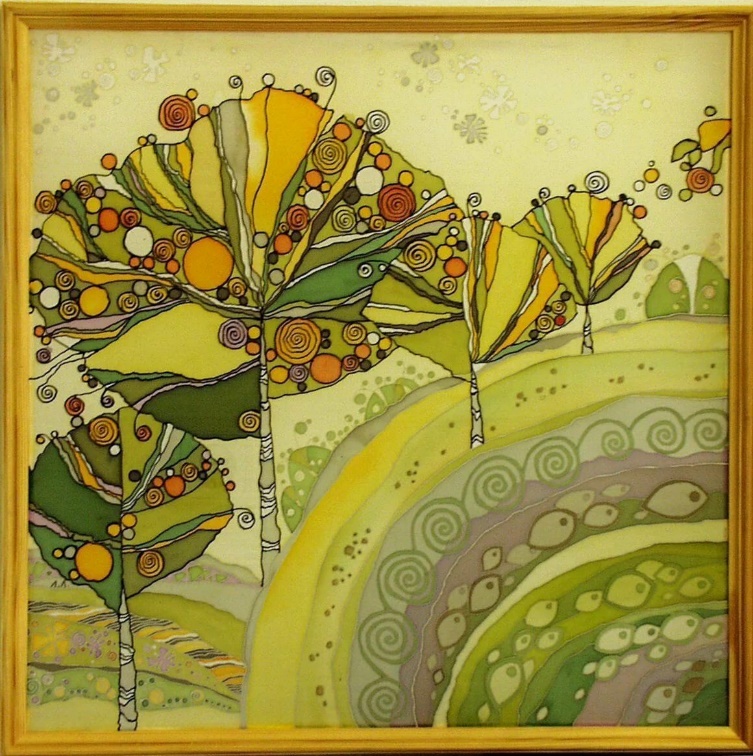 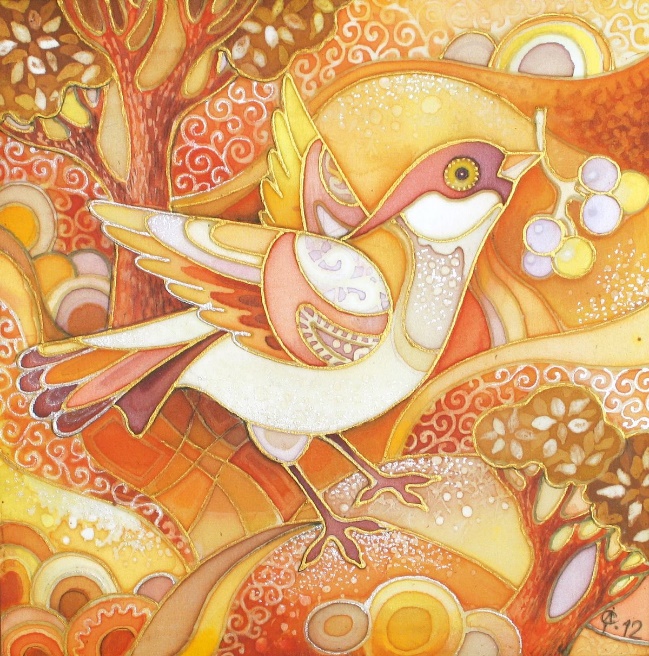 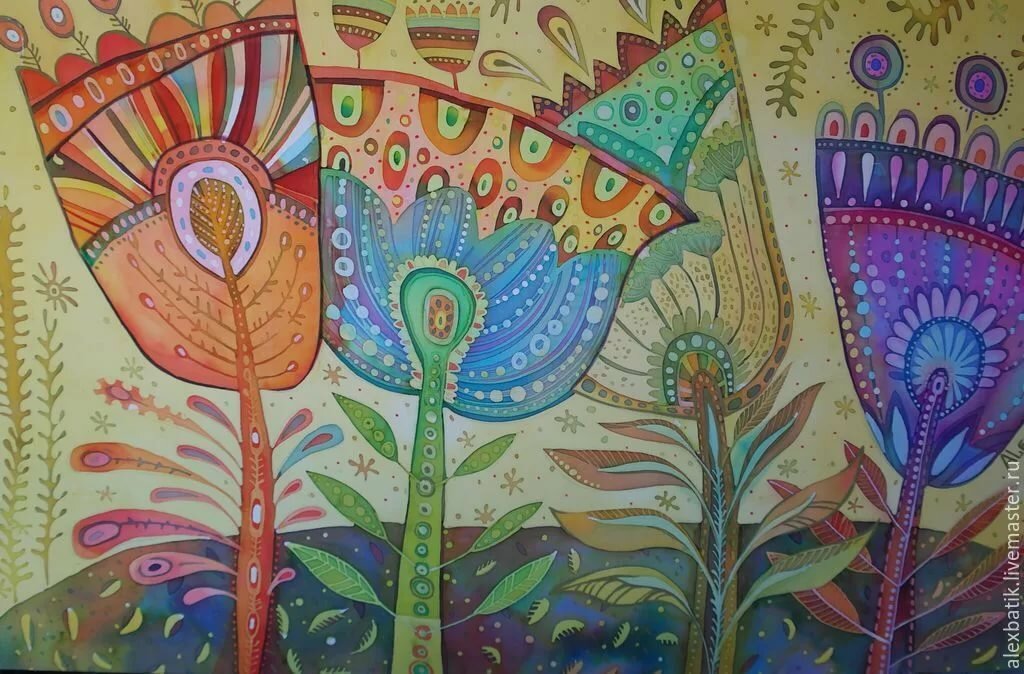 Задание для 3 курса ДПИ(Р) 171Технология 24.03, 31.03, 7.04 – выполнение в материале росписи. Индивидуальное задание.Проектирование 26.03, 2.04, 9.04 – выполнение   в   материале росписи. Индивидуальное задание.